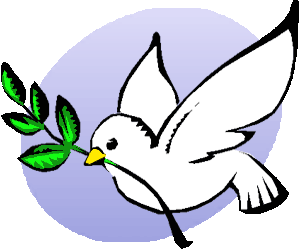 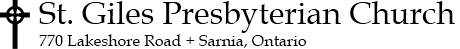 You are invited to join us to be part of a very special celebration,coming home to...St. Giles 70th AnniversarySunday September 25th, 2016 at 10:30 a.m.Guest SpeakerThe Rev. Dr. Christine O' Reilly - Interim Moderator As we gather together to praise God for all the work He has done over the past 70 years through faithful servants like you, we also give thanks for all that He is doing now in our midst, and  the promise of a fruitful future.We are delighted to have Interim Moderator, The Rev. Dr.  Christine O' Reilly who will deliver an inspiring message at this celebratory service at 10:30 a.m. Following the service, there will be a Reception and Catered Luncheon in McKenzie Hall where family and friends, old and new, can fellowship together.Please  join us for a time of reminiscing and browsing through our historical photos that will be displayed.  Please let us know if you have a story to share.Our celebration will be enriched by your presence.Friendship & blessings, Doreen Blake, Chair of the 70th Anniversary CommitteePlease R.S.V.P. St. Giles Office by:   September 19th, 2016  Tel: 519-332-2794 email: stgilespresbyterian@cogeco.net Please let us know how many from your family will be attending, this will ensure we have accurate numbers for the catered luncheon. 